新 书 推 荐中文书名：《无意识的电子人:战争中的大脑》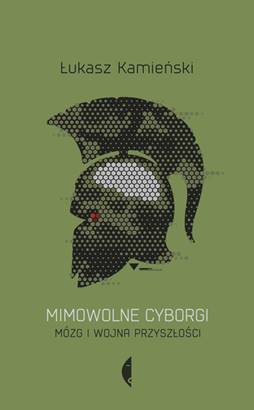 英文书名：INVOLUNTARY CYBORGS: The Brain at War (Mimowolne cyborgi)作    者：Łukasz Kamieński出 版 社：Wydawnictwo Czarne代理公司：ANA London/ANA/Conor页    数：344页出版时间：2022年6月代理地区：中国大陆、台湾审读资料：波兰文全稿、英文大纲类    型：大众社科版权已授：英国、美国、西班牙、意大利、法国内容简介：2023年金玫瑰科学写作奖入围（Golden Rose Science Writing Award）多年来，书籍、电影和电视上到处都能看到半人半机械的英雄，但科学事实的局限性总是落后于科幻小说的天马行空。今天，随着现代科技改变了我们的生活，尤其是士兵们的军事生活，越来越多的幻想正在变成现实。ukasz Kamieński的《无意识的电子人》（Involuntary Cyborgs）是一次探讨人类-机器和尖端科学突破世界的迷人之旅。在技术和生物工程领域，他轻松地获取了确凿的数据，正如他在整理流行文化中最疯狂的想象一样，Kamieński描述了从超级士兵阿喀琉斯（Achilles）到不久的未来的反乌托邦愿景的道路。在这个过程中，他解决了我们这个时代一些最紧迫的问题:在科技的帮助下，我们的身心能得到多大程度的改善?自然本身会定义不可预测的副作用出现的极限吗?  或者恰恰相反——身体是否会开始吸收技术，直到完全实现技术进化?几千年来，人类对科学进步的不懈追求塑造了人类的发展。从望远镜到显微镜，从眼镜到夜视仪，从指南针到全球定位系统。是时候开始另一次进化了吗——从人类到电子人?《无意识的的电子人》会吸引尤瓦尔·诺亚·哈拉里（Yuval Noah Harar）的《上帝》（Homo Deus）、理查德·道金斯（Richard Dawkins）或杰拉德·戴蒙德（Gerard Diamond）的作品，甚至马克·奥康奈尔（Mark O'Connell）的《成为机器》（To Be a Machine）中半开玩笑的超人文主义之旅的读者。作者简介：卢卡斯·卡米扬斯基(Łukasz Kamieński)是雅盖隆大学(Jagiellonian University)政治学和国际关系教授。他获得了英国外交及联邦事务部资助的奖学金，在牛津大学学习。他曾在伦敦政治经济学院和加州蒙特利海军研究生院安全事务部等机构获得奖学金。他的上一本书《射击:毒品与战争简史》（Shooting Up: A Short History of Drugs and War）(牛津大学出版社，2016年)开辟了新的领域，不仅研究了士兵使用非法药物的情况，而且还研究了能提高表现的官方处方药物手段。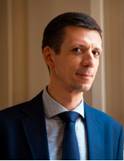 媒体评价：“不管我们是否愿意，数字化正在发生，它目前的发展速度和方向值得从卡米扬斯基的书中找到答案。小说读起来就像纯军事科幻小说变成了现实，仿佛一切都发生在你眼前。”——波兰科学基金会“卢卡斯的书非常了不起。”——Silanauki.Pl“这本书写得非常精彩，因为作者以一种非常巧妙的方式，结合了三个乍一看几乎没有共同点的概念:古希腊神话(更准确地说，是关于《伊利亚特》英雄的荷马式故事)，科学研究和实验的结果，小说几乎与科幻小说和现代军队接近。”——Robert Sendek, Polska Zbrojna“作者写得很好，囊括了神经生物学、认知科学、流行文化、军事等方面的内容，还包括对人类大脑的研究、例子和医学案例。”——Pozalogika.pl感谢您的阅读！请将反馈信息发至：版权负责人Email：Rights@nurnberg.com.cn安德鲁·纳伯格联合国际有限公司北京代表处北京市海淀区中关村大街甲59号中国人民大学文化大厦1705室, 邮编：100872电话：010-82504106, 传真：010-82504200公司网址：http://www.nurnberg.com.cn书目下载：http://www.nurnberg.com.cn/booklist_zh/list.aspx书讯浏览：http://www.nurnberg.com.cn/book/book.aspx视频推荐：http://www.nurnberg.com.cn/video/video.aspx豆瓣小站：http://site.douban.com/110577/新浪微博：安德鲁纳伯格公司的微博_微博 (weibo.com)微信订阅号：ANABJ2002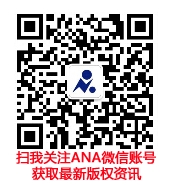 